ACADEMIA BILINGÜE EL REY DAVID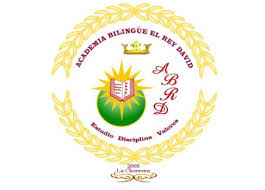 FORMULARIO DE INSCRIPCIÓNAÑO LECTIVO 2023FECHA: ______________________________________    NIVEL: __________________________  (TODA INFORMACIÓN QUE USTED SUMINISTRE EN ESTE DOCUMENTO ES CONFIDENCIAL)NOMBRE COMPLETO:________________________________________________________________________________________(Apellido paterno)                         (Apellido materno)                     (Primer nombre)                   (Segundo nombre)SEXO: _______   EDAD: __________  N° CÉDULA: ___________________  NACIONALIDAD: ___________________ FECHA DE NACIMIENTO:   Día: ________  Mes:_____________  Año: ____________       DIRECCIÓN RESIDENCIAL:  ________________________________________________________________________                                                                                 (Provincia)                                          (Distrito )                                                                                                                                                                                _________________________________________________________________________________________________(Corregimiento)                                                           (Barriada)                                                 (N° de casa o edificio)-ESTÁN VIVOS LA MADRE Y EL PADRE DE EL / LA ESTUDIANTE:         SÍ ______        No _______ESPECIFIQUE: ___________________________________________________________________________________-EL / LA ESTUDIANTE VIVE CON LA MADRE Y EL PADRE:        SÍ ______     NO ________ESPECIFIQUE: ___________________________________________________________________________________NOMBRE COMPLETO: ____________________________________________________ CÉDULA: ________________PARENTESCO: ________________________________________ NACIONALIDAD: ____________________________DIRECCIÓN RESIDENCIAL: _________________________________________________________________________TELÉFONO RESIDENCIAL: ________________________________________ CELULAR: ________________________CORREO ELECTRÓNICO (e-mail) ____________________________________________________________________NOMBRE DE LA EMPRESA O INSTITUCIÓN DONDE LABORA: ____________________________________________DIRECCIÓN LABORAL: _____________________________________________________________________________TELÉFONO LABORAL: _____________________________________________________________________________NOMBRE DE LA MADRE: ___________________________________________________________________________DIRECCIÓN RESIDENCIAL: ________________________________________ NACIONALIDAD ___________________TELÉFONO RESIDENCIAL: ________________________________________ CELULAR: ________________________NOMBRE DEL PADRE: ___________________________________________________________________________DIRECCIÓN RESIDENCIAL: ________________________________________ NACIONALIDAD ___________________TELÉFONO RESIDENCIAL: ________________________________________ CELULAR: ________________________PLANTEL DE PROCEDENCIA: _______________________________________________________________________¿POR QUÉ DECIDIÓ INSCRIBIR A EL (LA) ESTUDIANTE EN ESTE COLEGIO?__________________________________________________________________________________________________________________________________________________________________________________________________¿CÓMO ES LA CONDUCTA DE SU ACUDIDO? Coloque un gancho en la casilla correspondienteEXCELENTE _____           BUENA _____           REGULAR _____           MALA ______INFORMACIÓN MÉDICA DE SU ACUDIDO (A) EN CUANTO A ENFERMEDAD, ALERGIA, DISCAPACIDAD, PROBLEMA AUDITIVO, VISUAL, DESMAYOS, TRATAMIENTO MÉDICO, SI TOMA ALGÚN MEDICAMENTO, ATENCIÓN PSICOLOGICA, PROBLEMAS DE APRENDIZAJE, ETC.______________________________________________________________________________________________________________________________________________________________________________________________________________________________________________________________________________________________________________________________________________________________________________________________________________________________________________________________________________________________________________________________________________________________________________________________________-FORMA DE RETIRARSE EL/LA ESTUDIANTE DEL COLEGIO:BUS COLEGIAL _________         SÓLO ________      OTRO ______ (Especifique) _____________________________-PERSONAS RESPONSABLES DE RETIRAR A EL/LA ESTUDIANTE DEL COLEGIO:1. NOMBRE COMPLETO: __________________________________         CÉDULA: ____________________________PARENTESCO: __________________________________________         TÉLEFONO: __________________________2. NOMBRE COMPLETO: __________________________________         CÉDULA: ____________________________PARENTESCO: __________________________________________         TELÉFONO: __________________________Certificado de Nacimiento escolar_______ Certificado de salud con tipo de sangre________ Certificado de buena conducta _______ Dos fotos tamaño carnet_____ Copia de boletín_________ Acumulativo Escolar (Modelo F) _____ Copia de tarjeta de vacunación_____    Copia de céd. del acud. ______      Paz y salvo del colegio anterior________Certifico que todas las respuestas colocadas son verdaderas y el haber ocultado cualquier dato solicitado en la presente hoja me confiere exclusiva responsabilidad del mismo. La Dirección se reserva el derecho de admisión del interesado para el presente y posteriores años lectivos de comprobarse falsedad en la información suministrada. Nota: En la medida en que esta información cambie diríjase a la dirección para hacer las actualizaciones necesarias. Utilice la parte de observaciones generales para cualquier información que quiera adicionar a este formulario. Me comprometo a cancelar la totalidad del año escolar de mi acudido (a) por la suma de B/. _________________ en períodos de pagos establecido por el colegio, de no ser así, autorizo al director administrativo a que haga los arreglos pertinentes para cancelar dicha deuda. Firma del Acudiente: ________________________    No. De Cédula: __________________  Fecha: _______________Recibido por: ______________________________    Cargo que ocupa: _______________________________________